Муниципальное дошкольное образовательное учреждение«детский сад «Сказка» города Николаевска»Николаевского муниципального района Волгоградской области(«МДОУ «Сказка» г. Николаевска)                                           Утверждено                          Заведующий МДОУ «Сказка»                 Т.В.МеденцоваОткрытое занятие в 1 младшей группе по теме: «Строим домики» / в рамках педагогического совета по теме: «Конструирование – инструмент развития личности ребёнка». /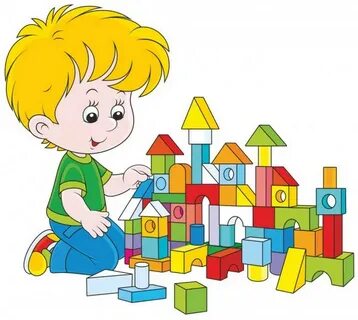 Подготовила и провела:воспитатель 1 младшей группыКоноваленко А.В.2022 годЦель: формирование простых конструктивных навыков у детей младшего дошкольного возраста, развитие взаимопонимания между детьми.Программные задачи:- Учить строить домик «Теремок» по наглядному образцу, закреплять название деталей, цвет, форму, величину; - Совершенствовать навыки конструирования, закреплять умение детей строить широкий и узкий мост, прикладывая друг другу кирпичики.- Развивать устойчивый интерес к играм со строительным материалом;- Развивать у детей стремление к игровому и речевому общению;- Воспитывать умение сопереживать героям сказки, желание помочь.Словарная работа: кирпичи, призма, кубики, большой, маленький, теремок.Оборудование: кубы и призмы для домика, картинка с изображением солнца, звери (игрушки) из сказки "Теремок": мышка, лягушка, зайчик, лисичка, волк, медведь; накидка на домик, ежик, белочка, черепаха.Предварительная работа: повторение текста русской народной сказки «Теремок». Театрализованный показ разных видов театра по сказке «Теремок». Игры с разными видами конструкторов в свободной деятельности.Ход занятия:Воспитатель: — Дети! Сегодня к вам в гости пришло много гостей. Они хотят посмотреть, как вы подросли, как занимаетесь, какие вы молодцы! Давайте поздороваемся с ними и подарим свои улыбки, хорошее настроение друг другу и нашим гостям. - Становитесь рядом   Поиграем ладом   Приготовьте ушки, глазки   Начинаем сказку нашу:                                       (дети садятся на стулья полукругом)- Ребята, давайте вспомним русскую народную сказку «Теремок»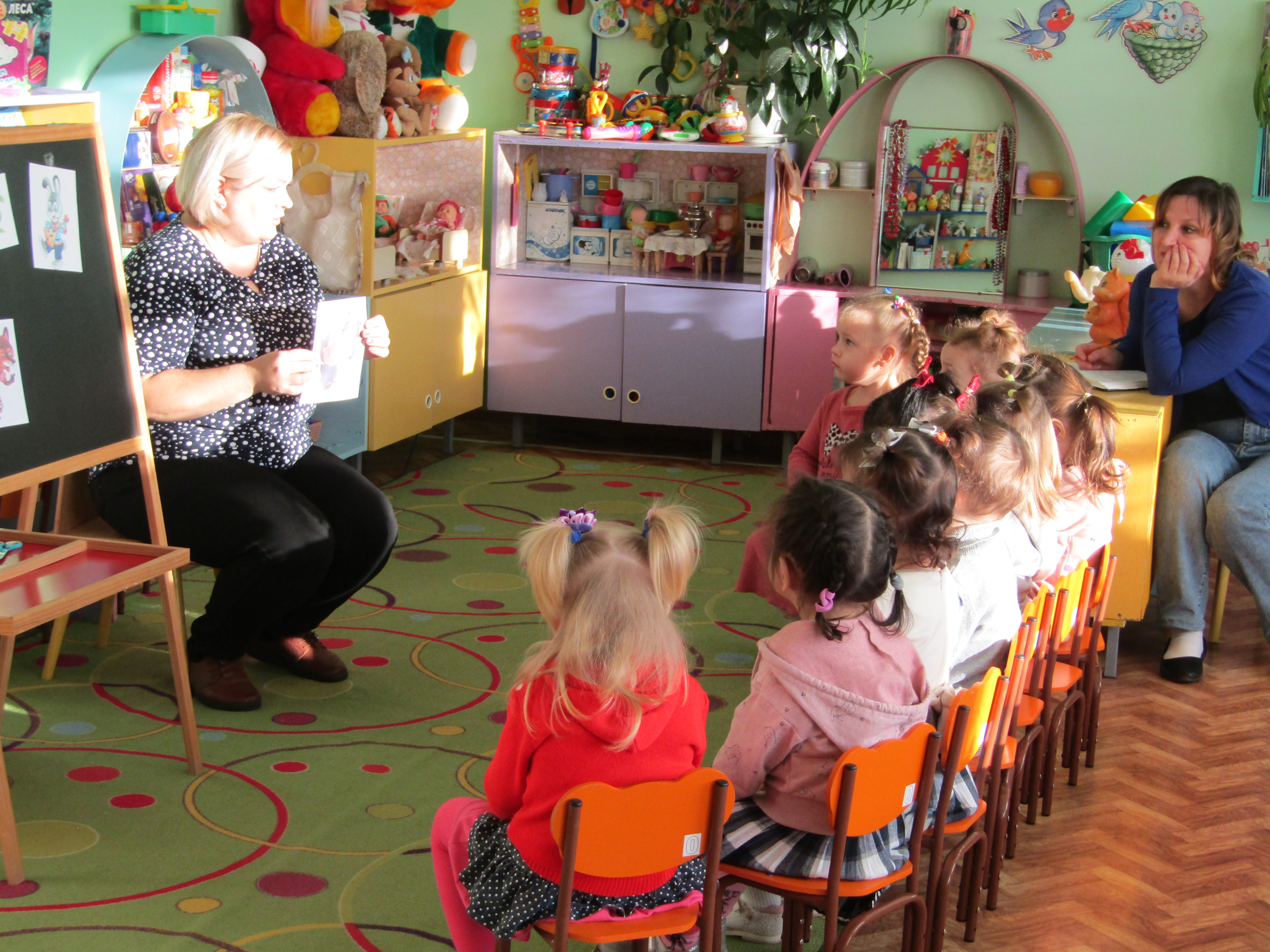 Стоит в поле Теремок,Он не низок, не высок .....Давайте вспомним название зверей, которые поселились в теремочке. Я буду начинать, а вы заканчивать.(проводится словесная игра)Кто, кто в теремочке живет?Кто, кто в невысоком живет?Я мышка … (норушка)Я лягушка … (квакушка)Я зайчик … (побегайчик)Я лисичка … (сестричка)Я волк … (зубами щелк)А куда разбежались все звери? (В лес)(воспитатель снимает накидку со стоящего на столе разваленного Теремка, а рядом сидит Медведь)Воспитатель:- Здравствуй Миша, (дети здороваются с медведем)Что случилось? (Медведь на ухо воспитателю отвечает)- Дети, Миша говорит, что домик сломался.Ребята, что случилось с Теремком? (ответы детей: сломался, развалился)-Молодцы ребята, теремок развалился. А как это произошло? Кто его сломал? (дети: медведь залез на теремок). - А почему он развалился? (дети: медведь-большой, а теремок - маленький).- Правильно ребята, Мишка совсем не хотел разрушать дом, он просто слишком большой, а Теремок был слишком маленький.-Дети, а давайте поможем Мишке, соберем новый, большой домик. Согласны?(дети соглашаются).-Я беру кубик и еще один кубик, ставлю на кубик, затем из призмы сделаю крышу. А ты Миша, садись рядом и смотри как нужно правильно строить дом (строит, по завершению работы воспитатель задает вопросы).Воспитатель:- Дети, какой замечательный Теремок получился!- Из чего построен домик (из кубиках и призмы).-Что это? (крыша). Какого цвета крыша? (красного). Как называется эта форма? (призма).А эта?(кубик). Какой получился дом: большой или маленький? (большой). Молодцы ребята, теперь в нем хватит место Мишке. -А теперь предлагаю отправиться в лес и отыскать их и предложить им построить новый дом каждому.Воспитатель:Физкультминутка:Тук да тук - раздаётся всюду стук (стучим кулаком о кулачок)Строим дом, дом большой (показываем крышу дома ладонями над головой)И с крылечком и трубой, (складываем ладошки вместе)Из трубы идёт дымок, (движениями губ показываем дым)На двери висит замок.Кто его открыть бы мог? (руки в замок)Потянули, покрутили (соответственно словами выполняем движения руками)Постучали и открыли. Отворяем ворота.Проходите все сюда (разводим ладони рук в стороны)Шли мы шли и в лес пришли.-Скажите, что так ярко светит на небе? (солнышко).-Правильно, это солнышко.-А вот и наши зверята на полянке на солнышке греются. Мы нашли их (здороваемся)-Здравствуйте зверята!-Милые зверушки, ребята хотят построить для каждого из вас домик. Вы согласны переехать в новые дома?Каждый берет по зверушке в руки, и мы отправимся в обратный путь.-Белочка, ты тоже хочешь домик?-И ежик!Ой как вас много! Ребята берите, кому не хватило, берите белочку, ежика. А сейчас мы пойдем обратно. Посмотрите на столах кубики и призмы. А теперь постройте домики. Подходите к столам и начинайте строить.Дети подходят к столам. И начинают строить для каждого дом.Дети строят, а воспитатель объясняет и помогает индивидуально.-Вот какие домики у вас получились удобные, прочные, уютные. Вы можете в гости к Мише сходить в большой теремок или пригласить к себе гостей (обыгрывание построек).  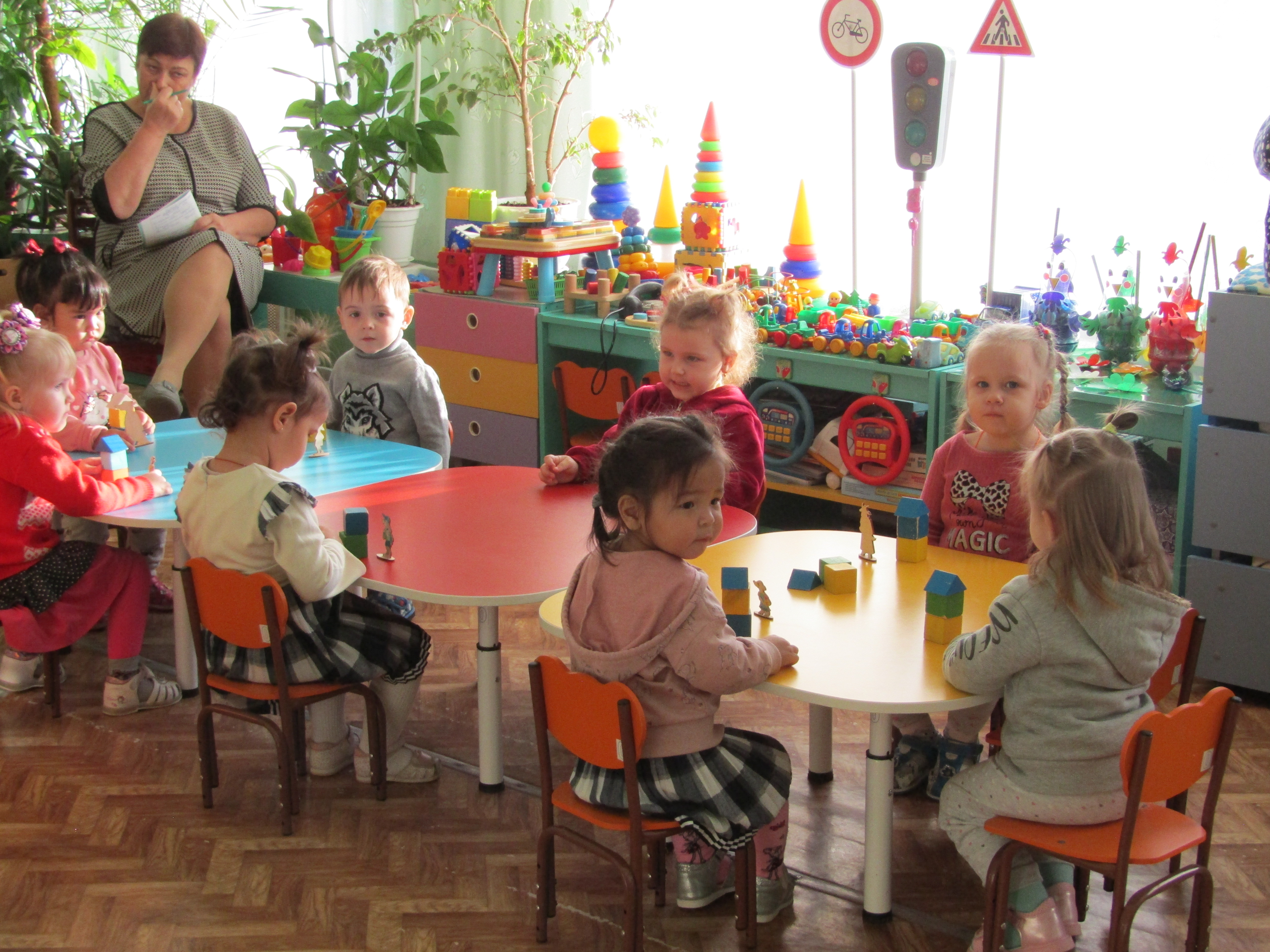 - Ребята, что мы еще можем построить для наших зверей? (дорогу, скамейки, забор и т.д.). Предложить детям построить еще что-либо по желанию, поиграть после занятия.   В конце занятия поблагодарить детей за хорошую работу и от Мишки - косолапого подарить каждому ребёнку конфету, в знак хорошей работы на занятий.